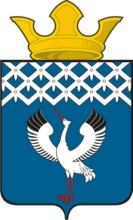 Российская ФедерацияСвердловская областьДумамуниципального образованияБайкаловского сельского поселения52-е внеочередное заседание 3-го созыва                                                                     РЕШЕНИЕ                                                                      28 февраля 2017 г.                            с. Байкалово                                                       № 13О внесении изменений в Правила землепользования и застройки муниципального образования Байкаловского сельского поселения Байкаловский муниципальный район Свердловской области  (в том числе в карту зонирования) в части изменения наименования зон 	В соответствии с Градостроительным и Земельным кодексами Российской Федерации, Федеральным законом от 06.10.2003 № 131-ФЗ "Об общих принципах организации местного самоуправления в Российской Федерации", Уставом Байкаловского сельского поселения и протоколом публичных слушаний от 17.02.2017года, Дума муниципального образования Байкаловского сельского поселенияРЕШИЛА:1. Внести изменения в  наименования зон земельных участков с КС-5 (коммунально складская зона V класса) на Ж-1 (Зона жилых домов усадебного типа) с разрешенным использованием – индивидуальные жилые дома с земельными участками для ведения личного подсобного хозяйства, расположенные в Свердловской области, Байкаловского района, с.Байкалово, ул.Уральская, дом1, кадастровый номер земельного участка 66:05:2601001:129, ул.Уральская дом 3, кадастровый номер земельного участка 66:05:2601001:133, в связи с тем, что зона КС-5 не предусматривает данного разрешенного использования.2. Направить настоящее решение в Байкаловский отдел филиала ФГБУ «ФКП Росреестра» по Свердловской области.3. Настоящее решение  опубликовать (обнародовать) в «Информационном вестнике Байкаловского сельского поселения», а также  на официальном сайте Думы МО Байкаловского сельского поселения: www.байкдума.рф.Заместитель председателя Думымуниципального образования Байкаловского сельского поселения                             _____________ Л.Н.Буевич28 февраля 2017 г.Глава муниципального образованияБайкаловского сельского поселения                        ______________Д.В.Лыжин 28 февраля 2017 г.